Kochani! W tym tygodniu porozmawiamy o rodzinie :-) 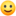 Rodzina to skarb! 
1. Obejrzyj filmik: „Moja rodzina” Przedszkole Profesora Szymona https://www.youtube.com/watch?v=u28atnroqrY
2. Spróbujcie razem z rodzicami stworzyć drzewo genealogiczne. Rodzicom polecam ciekawy artykuł na stronie https://www.edziecko.pl/…/7,79361,22061157,drzewo-genealogi…Google:  Gazeta.pl  e.Dziecko  /artykuł : drzewo genealogiczne „Drzewo genealogiczne: jak wygląda, jak zrobić? [PODPOWIADAMY]                        
3. Mamusia/tatuś też kiedyś byli mali. Spróbujcie na fotografiach „mamusi/tatusia dzidziusia” odnaleźć podobieństwa z waszym wyglądem. Może macie podobny nosek, oczka albo uśmiech? Stańcie razem przez lustrem i zobaczcie jaką jesteście piękną rodziną!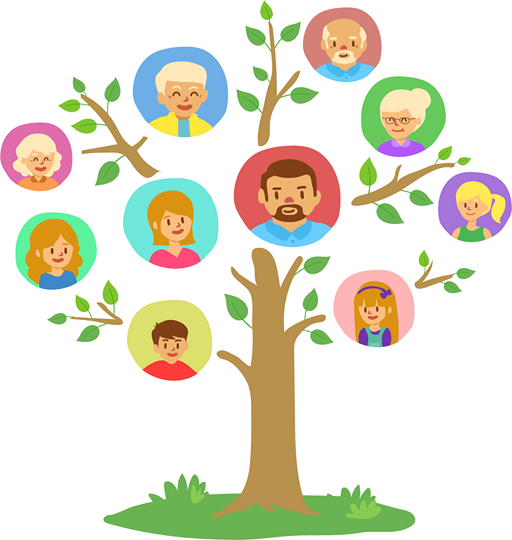 